В связи с угрозой распространения в городе Новосибирске новой коронавирусной инфекции (COVID-2019), в целях защиты населения и территории города Новосибирска от угрозы возникновения чрезвычайной ситуации, предотвращения угрозы общественно опасных последствий, во исполнение постановления Губернатора Новосибирской области от 31.03.2020 № 48 «Об ограничении доступа людей и транспортных средств», в соответствии с Федеральными законами от 21.12.94 № 68-ФЗ «О защите населения и территорий от чрезвычайных ситуаций природного и техногенного характера», от 06.10.2003 № 131-ФЗ «Об общих принципах организации местного самоуправления в Российской Федерации», постановлением мэрии города Новосибирска от 18.03.2020 № 920 «О введении режима повышенной готовности в городе Новосибирске», руководствуясь Уставом города Новосибирска, ПОСТАНОВЛЯЮ:1. Принять следующие дополнительные меры по ограничению доступа людей и транспортных средств на территорию, на которой существует угроза возникновения чрезвычайной ситуации, с 20.00 час. 31.03.2020 до 24.00 час. 05.04.2020:1.1. Гражданам, находящимся на территории города Новосибирска:соблюдать дистанцию до других граждан не менее 1,5 метра (социальное дистанцирование), в том числе в общественных местах и общественном транспорте, за исключением случаев оказания услуг по перевозке пассажиров и багажа легковым такси;не покидать места проживания (пребывания), за исключением случаев обращения за экстренной (неотложной) медицинской помощью и случаев иной прямой угрозы жизни и здоровью, случаев следования к месту (от места) работы, в организации, у индивидуальных предпринимателей, деятельность которых не приостановлена в соответствии с пунктом 2 Указа Президента Российской Федерации от 25.03.2020 № 206 «Об объявлении в Российской Федерации нерабочих дней», распоряжением Правительства Российской Федерации от 27.03.2020 № 762-р, распоряжением Правительства Новосибирской области от 30.03.2020 № 98-рп «О перечне непродовольственных товаров первой необходимости» (далее – действующее законодательство), осуществления деятельности, связанной с
передвижением по территории города Новосибирска, в случае если такое передвижение непосредственно связано с осуществлением деятельности, которая не приостановлена в соответствии с действующим законодательством (в том числе оказанием транспортных услуг и услуг доставки), а также следования к ближайшему месту приобретения товаров первой необходимости, работ, услуг, выгула домашних животных на расстоянии, не превышающем 100 метров от места проживания (пребывания), выноса отходов до ближайшего места накопления отходов.1.2. Установить, что ограничения, установленные подпунктом 1.1 настоящего постановления, не распространяются на случаи оказания медицинской помощи, деятельность правоохранительных органов, органов по делам гражданской обороны и чрезвычайным ситуациям и подведомственных им организаций, органов по надзору в сфере защиты прав потребителей и благополучия человека, иных органов в части действий, непосредственно направленных на защиту жизни, здоровья и иных прав и свобод граждан, в том числе противодействие преступности, охрану общественного порядка, собственности и обеспечение общественной безопасности.Ограничения, установленные подпунктом 1.1 настоящего постановления, также не распространяются на руководителей и сотрудников государственных органов Новосибирской области, областных исполнительных органов государственной власти Новосибирской области, органов местного самоуправления города Новосибирска, организаций, деятельность которых не приостановлена в соответствии с действующим законодательством, чье нахождение на рабочем месте является критически важным для обеспечения их функционирования, а также граждан, определенных решением оперативного штаба по профилактике коронавирусной инфекции (далее – оперативный штаб).Лица, указанные в настоящем пункте, должны иметь служебное удостоверение либо документ, выданный работодателем, свидетельствующий о привлечении их к работе, и документ, удостоверяющий личность, либо копию решения оперативного штаба и документ, удостоверяющий личность, либо иные документы.1.3. Структурным подразделениям мэрии города Новосибирска и подведомственным им муниципальным организациям, деятельность которых не приостановлена в соответствии с действующим законодательством, обеспечить соблюдение гражданами (в том числе работниками) социального дистанцирования, в том числе путем нанесения специальной разметки и установления специального режима допуска и нахождения в зданиях, строениях, сооружениях (помещениях в них), на соответствующей территории (включая прилегающую территорию).2. Установить, что несовершение (несвоевременное совершение) в период действия режима повышенной готовности на территории города Новосибирска действий, необходимых для предоставления муниципальных и иных услуг (осуществления муниципальных функций), в том числе в виде представления, подписания, получения документов, не может являться основанием для отказа в предоставлении муниципальных и иных услуг (осуществлении муниципальных функций). Заявители не утрачивают прав, за реализацией которых они обратились. Срок совершения таких действий, а также срок предоставления муниципальных и иных услуг (осуществления муниципальных функций) подлежит продлению на 30 календарных дней со дня прекращения режима повышенной готовности на территории города Новосибирска.3. Департаменту информационной политики мэрии города Новосибирска обеспечить опубликование настоящего постановления, а также информирование жителей города Новосибирска о необходимости соблюдения требований настоящего постановления.4. Контроль за исполнением постановления оставляю за собой.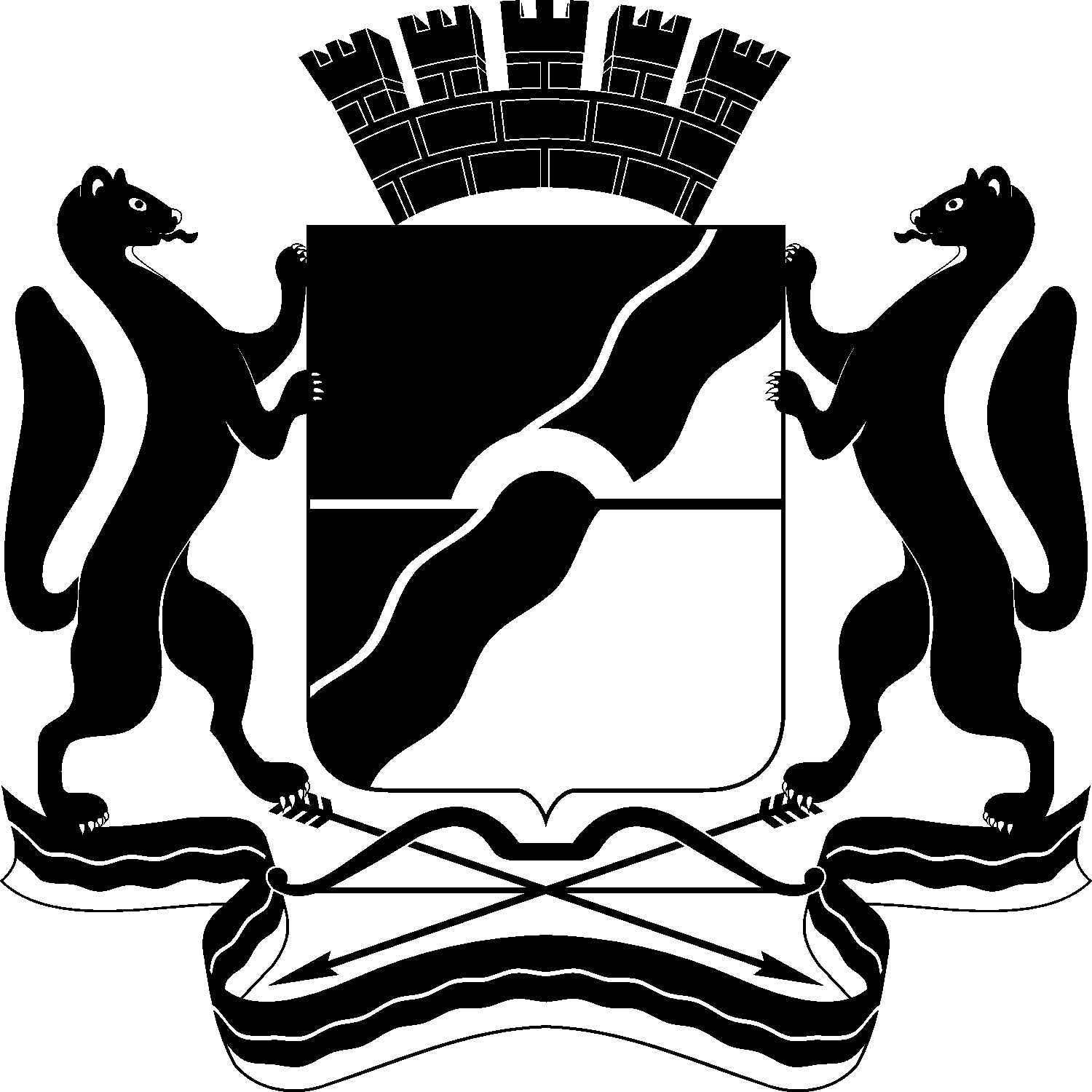 МЭРИЯ ГОРОДА НОВОСИБИРСКАПОСТАНОВЛЕНИЕОт  	  31.03.2020		№       1095   	Об ограничении доступа людей и транспортных средств на территории города НовосибирскаМэр города НовосибирскаА. Е. Локоть